Что такое колостома?,Уход за колостомойЧто такое калоприемник?
Как наклеить калоприемник?При заполнении 1/3 объема мешка каловыми массами его следует опорожнить. Калоприемник следует дренировать, не отклеивая от кожи. Для этого направьте мешок в унитаз, откройте дренажное отверстие и опорожните его. 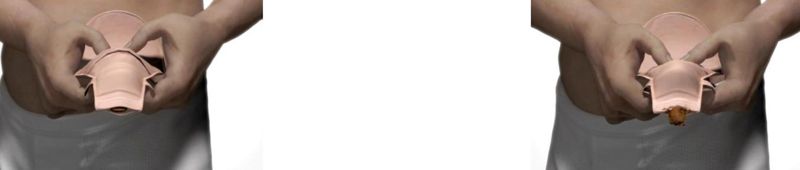 Дренажный конец мешка следует тщательно протирать. 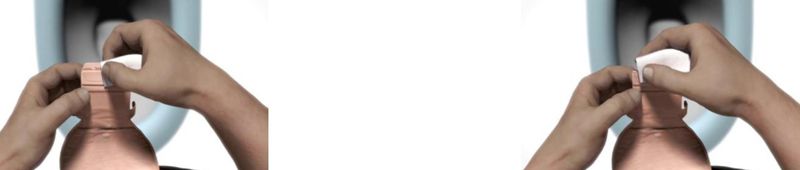 Не забудьте закрыть дренажное отверстие после опорожнения мешка.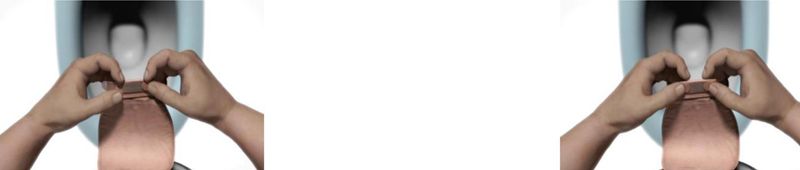 Удаление калоприемника производят, если пластина начинает отставать от кожи — тогда Вы почувствуете жжение (кишечное отделяемое затекает под пластину мешка).Одной рукой возьмите мешок за специальный выступ и осторожно отклеивайте его сверху вниз, другой рукой натягивайте кожу. Внимание: Во избежание механического повреждения кожи не следует отклеивать мешок рывком. Помните, что калоприемник наклеивается на кожу только один раз, его повторное использование не допускается.В каких случаях стоит незамедлительно обратиться к врачу?Следует обратиться к специалисту, если: Стома завернулась вовнутрь (втягивание), что усложняет приклеивание калоприемников. Стома вывернулась наружу больше обычного (выпадение, пролапс стомы). Причиной этого могут быть слабые брюшные мышцы, грыжа и т.д. В результате механического повреждения кишки, возможны возникновения назначительного кровотечения при смене калоприемника или очистке кожи. Следует всегда следить за цветом и состоянием стомы, а также за тем, чтобы стома не кровоточила часто.Жизнь со стомойДиетаЛучше всего сначала вести так называемый дневник питания, в который следует записывать все блюда и все продукты питания, потребляемые за день, и реакцию кишечника на их прием. Так, постепенно можно будет исключить из рациона те блюда или продукты, которые вызывают нежелательные явления (запор, диарею, вздутие живота и т.д.) Занятие спортом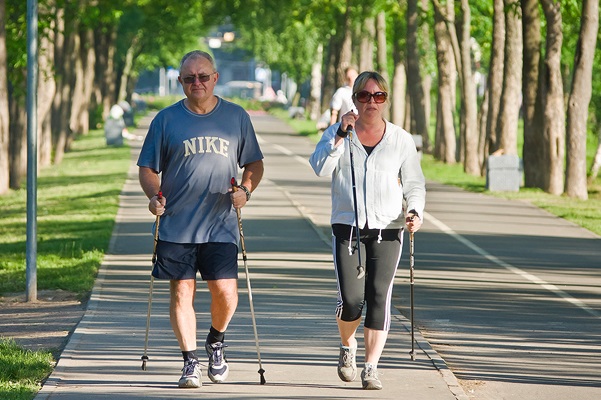 Возобновление занятием спортом после операции должно быть постепенным во избежание образования грыж. Следует избегать занятий, связанных со значительной физической нагрузкой и поднятием тяжестей. Идеальным для поддержания физической формы без изнурительных тренировок могут быть занятия плаванием и ходьбой.Интимные отношенияНаличие стомы не мешает вести половую жизнь. За информацией, касающейся последствий операции и ее влияния на дальнейшую половую жизнь, следует обратиться к врачу. Если Вы испытываете трудности или Вас что-то волнует, не стесняйтесь спросить об этом у врача или специалиста по уходу за стомой.Путешествия со стомойОтправляясь в путешествие:приготовьте косметичку с калоприемниками и необходимыми для их замены средствами;упакуйте в ручную кладь небольшой запас средств ухода за стомой из расчета на несколько дней на тот случай, если основной багаж потеряется; возьмите достаточное количество предметов ухода и лекарств, т.к. достать их в поездке может оказаться проблемой; если Вы пользуетесь самолетом, отверстие под стому следует вырезать заранее, так как в полете ножницы нельзя брать в ручную кладь.Как получить технические средства реабилитации (ТСР)?Для получения технического средства реабилитации вам потребуются время, терпение и определённые официальные документы. Для начала вам нужно обратиться к терапевту в своей поликлинике и объяснить, что вам необходимо заполнить индивидуальную программу реабилитации.После прохождения по кабинетам всех необходимых специалистов вы получите направление на медико-социальную экспертизу (МСЭ). Напоминаем, что получение программы ИПРА и переосвидетельствование на группу инвалидности – это вещи совершенно разные, поэтому не стоит их путать.На МСЭ стоит приходить хорошо подготовленными. Вы должны точно знать, какие социальные услуги и технические средства реабилитации вам необходимы и на что из этого вы совершенно точно имеете право по закону. Именно вы должны донести эту информацию до специалистов, которые будут заполнять вашу программу реабилитации. Только после получения правильно заполненной ИПРА, можно отправиться в фонд социального страхования по месту жительства и оформить заявку на техническое средство реабилитации.Если у вас уже есть ИПРА, но вы обнаружили в ней опечатку или у вас изменились важные данные, существует Порядок внесения исправлений в ИПРА. Он позволяет обновить или исправить вашу индивидуальную программу реабилитации без дополнительного освидетельствования.*Памятка создана на основании:Ст. 22 ФЗ от 21.11.2011 N 323-ФЗ «Об основах охраны здоровья граждан в Российской Федерации»Приказ Минздрава России от 19.03.2021 № 231н «Об утверждении Порядка проведения контроля объемов, сроков, качества и условий предоставления медицинской помощи по обязательному медицинскому страхованию застрахованным лицам, а также ее финансового обеспечения» (с изм. и доп., вступ. в силу с 01.07.2022)Балобина Э. В. В помощь стомированному пациенту // Газета «Стом-инфо» Воробьев ГИ., Царьков П. В. Основы хирургии кишечных стом. — М.: Стольный град, 2002.Воробьев Г. И., Царьков П. В., Калашникова И. А., Полищук Л. О. Оценка эффективности средств ухода за стомой «Alterna» // Колопроктология. — 3 (9). — М., 2004. Голубева М. Ю., Суханов В. Г. Реабилитация пациентов со стомой. Проблемы и решения. — М.: Альтаир Си, 2001. Калашникова И. А. Growth in Russian ostomy patients’ rehabilitation services // Helios. — 02 (13). — Дания. — 2006. Лукьянова И. Е., Суханов В. Г. Реабилитационная помощь лицам с ограничениями жизнедеятельности. — М.: Наука, 2007. Манихас Г. М., Оршанский Р. Н., Фридман М. Х. Основы стоматерапии. СПб.: Петрополис, 2000. Оршанский Р. Н., Скопина Д. Ю. Пособие по уходу за стомой: Руководство для пациентов / Городской онкологический диспансер Санкт-Петербурга. — СПб., 2002. Оршанский Р. Н. В помощь стомированному пациенту / СанктПетербургский городской клинический онкологический диспансер, отделение реабилитации стомированных пациентов. — СПб., 2003. Суханов В. Г. Питание пациентов с кишечной стомой. Практическое пособие. — М., 2003.Суханов В. Г. Социальная реабилитация стомированных больных. — М.: Оверлей. — 2003.Суханов В. Г. Социальная адаптация пациентов со стомой. Проблемы и решения. — М.: Оверлей. — 2004.Суханов В. Г. Социальная реабилитация пациентов со стомой. — М.: Наука, — 2006. Brigid Breckman, Stoma Care and Rehabilitation, Elsevier Limited.— 2005. Living with a colostomy, Coloplast A/S, Denmark C2007-1 Living with a ileostomy, Coloplast A/S, Denmark C2007-1 Living with a urostomy, Coloplast A/S, Denmark C2007-1www. coloplast.ru www. coloplast.com www.astom.ru www.gnck.ru www.oncology.ruЛИСТ СОГЛАСОВАНИЯ: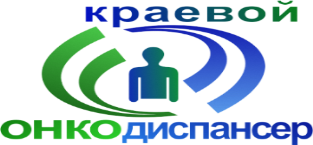 Правила ухода за колостомой,            калоприемником.УтвердилФатьянова О. П.СогласованоНесытых А.А. 
Скуратовская М.А.Цель: обучить пациента правилам ухода за колостомой и калоприемникомРазработаноСидоренко А.В.Цель: обучить пациента правилам ухода за колостомой и калоприемникомКолостома — это отверстие кишки, сформированное хирургическим путем после удаления всего или части кишечника, выведенное на переднюю брюшную стенку, предназначенное для отведения кишечного содержимого.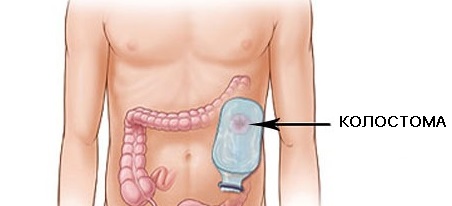 №Что нужно сделатьПримечаниеФото1Вымойте руки с мылом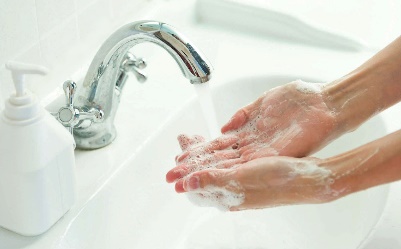 2Если вы уже пользуетесь калоприемниками, то осторожно удалите калоприемник и выбросите его в специально приготовленный герметичный пластиковый пакет, сначала опорожнив его содержимое в унитаз.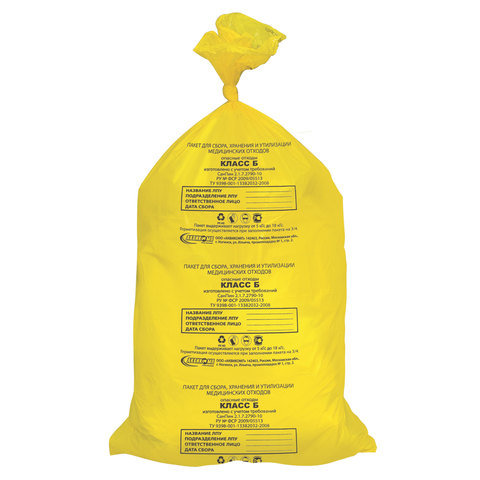 3Промойте стому и кожу вокруг нее теплой водой с жидким мылом. Не бойтесь трогать стому руками.Не используйте кусковое мыло, оно сушит кожу, удаляет ее естественный защитный барьер и делает ее более уязвимой для проникновения бактерий и механических повреждений. При обработке стомы и кожи вокруг нее нельзя использовать антисептические растворы, алкоголь, спирт, эфир и др.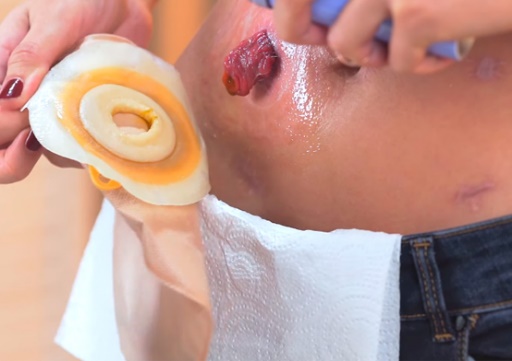 4Просушите кожу промокающими движениями мягким полотенцем или марлевой салфеткой.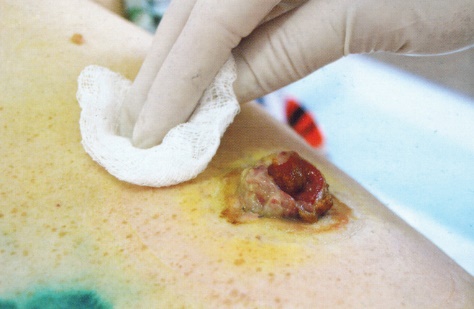 Калоприемник -  резервуар для приёма каловых масс.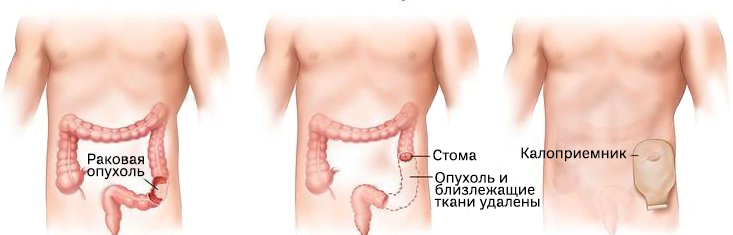 №Что нужно сделатьФото1Определите размер стомы. Наложите трафарет на клеевую пластину мешка и нанесите контуры на защитное покрытие клеевого слоя.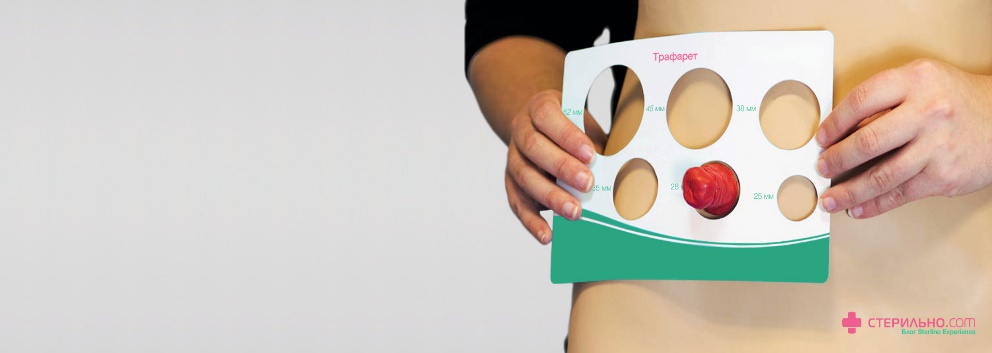 2Вырежьте отверстие в соответствии с нанесенным контуром. При этом размер вырезанного отверстия должен на 1-2 мм превышать размер стомы.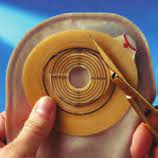 3Перед наклеиванием согрейте клеевую пластину однокомпонентного мешка между ладонями или под мышкой. Снимите защитное покрытие. Совместите нижний край вырезанного отверстия с нижней границей стомы.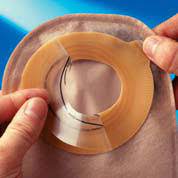 4Начинайте клеить пластину мешка снизу-вверх, плотно прижимая ее к коже и разглаживая от стомы к краям пластины, чтобы не образовывались складки.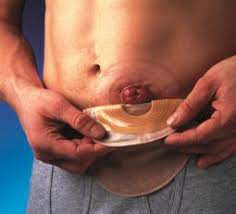 Послабляющим эффектом 
обладают:сырые овощи и фрукты чернослив, инжир, сливы фасоль свежевыжатые соки кисломолочные продукты минеральная вода (без газа)Закрепляющим эффектом обладают:рис сухари, сушки шоколад, сладости черника, бананы, печеные яблоки кипяченое молоко, киселиПродукты, способствующие газообразованию:  безалкогольные газированные напитки и пиво горох, бобы, кукуруза капуста: цветная, белокочанная, брокколи корнеплоды, огурцы шпинат, лук, чеснок абрикосы, бананы, грушигрибыяйцаПродукты, усиливающие выделение неприятного запаха при переваривании:некоторые сорта сыра, рыба, яйца, капуста, лук, чеснок, пряности и специиПродукты, способствующие уменьшению выделения неприятного запаха:йогурт, брусника, зеленый салат, петрушка, шпинатОтветственностьДолжностьФИОПодписьДатаСогласовалЗав. отделениемНесытых А.А.27.01.2022СогласовалСт. медсестраСкуратовская М.А.27.01.2022РазработалМедсестраСидоренко А.В.27.01.2022